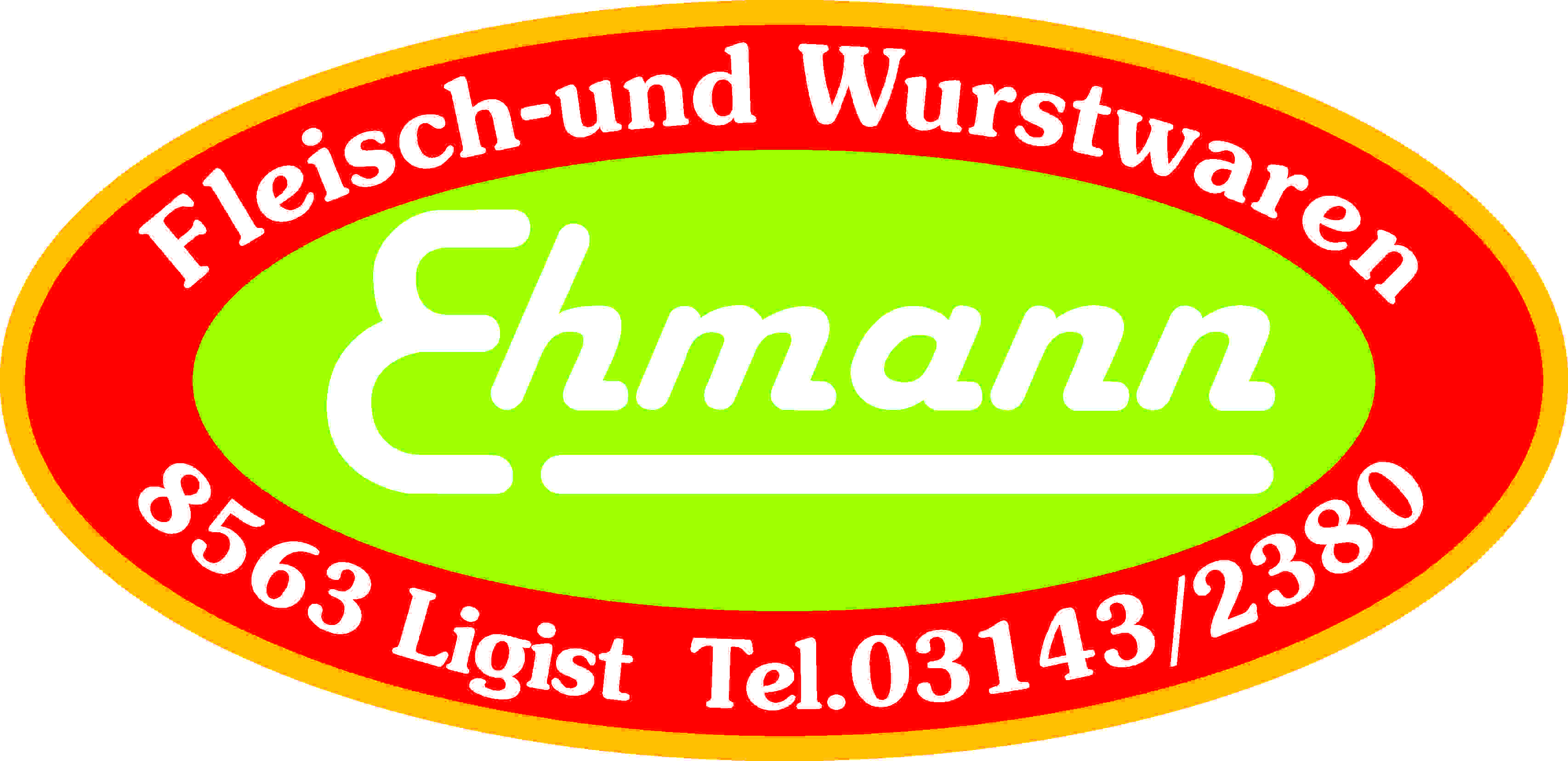 Produktspezifikation:Kürbiskern-Leberkäse: Beschreibung:		Aus Schweinefleischteile, Speck und Eis (Wasser) wird ein Brät hergestellt			und Kürbiskerne beigemengt. Dieses in Formen gefüllt und gebraten. Einheiten:		Halber Block vac. ca. 1500 g			Ganzer Block vac. ca. 3000 gZutaten:		Schweine u. Rindfleisch 70%, Speck, Kürbiskerne,			Trinkwasser, Stärke, Kochsalz, Gewürze, Gewürzextrakte,			Dextrose, Stabilisator: E 450, E 451, Geschmacksverstärker: E 621,			Antioxidationsmittel: E 300, Konservierungsstoff: E 250			gebratenAllergene:		keine Allergene beigefügt				Mikrobiologische	Die mikrobiologischen Eigenschaften werden gemäß denEigenschaften:		Bestimmungen des LMSVG BGBL II 2006/95 i Vm VO(EG)			2073/2005 und des dazu ergangenen Erlasses BMGF – 74310/0007-			IV/B/7/2006 vom 08.03.2006 erfüllt.Art. Nr.:		1315Verpackung:		halber oder ganzer Block vac. in SchrumpfbeutelLagertemperatur:	gekühlt lagern bei +2 bis +4 °CMindesthaltbarkeit:	22 Tage